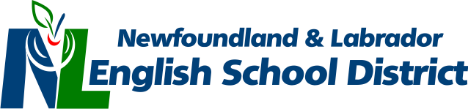 Course Descriptor									English Language Arts											English 3201									September 2017Curriculum Document http://www.ed.gov.nl.ca/edu/k12/curriculum/guides/english/eng3201/English_3201_Curriculum_Guide_2015_May25.pdf Authorized Resources Quest (iLit), McGraw-Hill Ryerson – Anchor Text (student/teacher resource)Beyond the Five Paragraphs: Advanced Essay Writing Skills (iSkills), McGraw-Hill Ryerson (teacher resource) Digital eBook (Newfoundland and Labrador iLiteracy Resource Site – (www.nlilit.ca)Teacher’s Resource (binder)Teacher’s Digital Resource (Newfoundland and Labrador iLiteracy Resource Site – (www.nlilit.ca)Macbeth (with Related Readings), The Global Shakespeare Series (student/teacher resource and guide)Othello (with Related Readings), The Global Shakespeare Series (student/teacher resource and guide)Resource Links:Professional Learning Site, Department of Educationhttps://www.k12pl.nl.ca/Foundation / Framework Document http://www.ed.gov.nl.ca/edu/k12/curriculum/documents/english/english.pdfSupplementary Resources http://www.ed.gov.nl.ca/edu/k12/curriculum/documents/english/Annotated%20Bib.10-12_May%202015.pdfAssessment and Evaluation Plan:*Categories and Weightings should be reflected in Gradebook (Powerschool).*A balance number of assessments should be reflected in each category per term in Gradebook (Powerschool).STRANDS(Categories in Gradebook)GCOs/SCOsWEIGHTINGSSpeaking3 GCOs / 12 SCOs10%Listening3 GCOs / 12 SCOs10%Reading4 GCOs / 18 SCOs15%Viewing4 GCOs / 18 SCOs15%Writing3 GCOs / 12 SCOs10%Representing3 GCOs / 12 SCOs10%MID-YEAR EXAMSee Table of Specification30%Above work is based on 100% of school-based evaluationPUBLIC EXAM = 50%